ҠАРАР                                                                                    ПОСТАНОВЛЕНИЕ22 июнь   2021 г.	                          №  48                               22 июня  2021 г.О создании Комиссии по проведении сельскохозяйственной микропереписи 2021 года на территории сельского поселения Дюртюлинский сельсовет муниципального района Шаранский район Республики Башкортостан В соответствии с Федеральным законом от 27 июля 2005 г. № 108-ФЗ                        «О Всероссийской сельскохозяйственной переписи», во исполнение Постановления Правительства Российской Федерации от 29 августа 2020 года № 1315 «Об организации сельскохозяйственной микропереписи 2021 года», Постановления Республики Башкортостан от 30 декабря 2020 г. № 808 «Об организации сельскохозяйственной микропереписи 2021 года» и в целях своевременного выполнения комплекса работ по проведению сельскохозяйственной микропереписи 2021 года на территории сельского поселения Дюртюлинский сельсовет муниципального района Шаранский район Республики Башкортостан, Администрация сельского поселения Дюртюлинский сельсовет муниципального района Шаранский район Республики Башкортостан ПОСТАНОВЛЯЕТ:1. Создать Комиссию по проведению сельскохозяйственной микропереписи 2021 года на территории сельского поселения Дюртюлинский сельсовет муниципального района Шаранский район Республики Башкортостан и утвердить прилагаемый ее состав (Приложение №1).2. Утвердить Положение о Комиссии по проведению сельскохозяйственной микропереписи 2021 года на территории сельского поселения Дюртюлинский сельсовет муниципального района Шаранский район Республики Башкортостан согласно приложению к настоящему постановлению (Приложение №2).И.о. главы сельского поселения 	                              М.В.ТрофимоваПриложение №2к постановлению Администрациисельского поселения Дюртюлинский сельсоветмуниципального района  Шаранский район РБот «22» июня 2021 г. № 48ПОЛОЖЕНИЕО Комиссии по проведению сельскохозяйственной микропереписи 2021 года на территории сельского поселения Дюртюлинский сельсовет муниципального района Шаранский район Республики Башкортостан1. Комиссия по проведению сельскохозяйственной микропереписи 2021 года на территории сельского поселения Дюртюлинский сельсовет муниципального района Шаранский район Республики Башкортостан (далее - Комиссия) образована в целях своевременного выполнения мероприятий по подготовке и проведению сельскохозяйственной микропереписи 2021 года на территории сельского поселения Дюртюлинский сельсовет муниципального района Шаранский район Республики Башкортостан.2. Комиссия в своей деятельности руководствуется  Конституцией Российской Федерации, постановлениями и распоряжениями Правительства Российской Федерации, Указами и распоряжениями Президента Российской Федерации, постановлениями и распоряжениями Правительства Республики Башкортостан, законами Республики Башкортостан, правовыми актами Администрации сельского поселения Дюртюлинский сельсовет муниципального района Шаранский район Республики Башкортостан, а также настоящим Положением.3. Основными задачами Комиссии являются:1) обеспечение согласованных действий территориальных подразделений федеральных органов исполнительной власти, органов исполнительной власти Республики Башкортостан и органов местного самоуправления муниципального района  Шаранский район по подготовке и проведению сельскохозяйственной микропереписи 2021 года на территории сельского поселения Дюртюлинский сельсовет муниципального района Шаранский район Республики Башкортостан;2) оперативное решение вопросов, связанных с подготовкой и проведением сельскохозяйственной микропереписи 2021 года на территории сельского поселения Дюртюлинский сельсовет муниципального района Шаранский район Республики Башкортостан.4. Комиссия для решения возложенных на нее задач:1) рассматривает вопросы взаимодействия территориальных подразделений федеральных органов исполнительной власти, органов исполнительной власти Республики Башкортостан и органов местного самоуправления муниципального района  Шаранский район Республики Башкортостан по подготовке и проведению сельскохозяйственной микропереписи 2021 года;2) осуществляет контроль за ходом подготовки и проведения сельскохозяйственной микропереписи 2021 года на территории сельского поселения Дюртюлинский сельсовет муниципального района Шаранский район Республики Башкортостан;3)  принимает решения по вопросам организации:привлечения граждан, проживающих на территории сельского поселения Дюртюлинский сельсовет муниципального района Шаранский район Республики Башкортостан, к работе по подготовке и проведению сельскохозяйственной микропереписи;уточнения картографических материалов (схематических планов  сельского поселения), необходимых для проведения сельскохозяйственной микропереписи 2021 года;проведения соответствующий информационно-разъяснительной работы на территории сельского поселения Дюртюлинский сельсовет муниципального района  Шаранский район Республики Башкортостан.5. Комиссия формируется на постоянной основе.в состав Комиссии включаются представители органов местного самоуправления, также могут включаться представители общественных и иных организаций. Комиссию возглавляет глава сельского поселения.6. Заседания Комиссии проводятся не реже одного раза в квартал, в третьем квартале 2021 года - не реже одного раза в месяц в соответствии с ежегодными планами работы. Заседания Комиссии считаются правомочными в случае присутствия на них более половины ее членов.7. Решения Комиссии принимаются простым большинством голосов присутствующих на заседании членов Комиссии путем открытого голосования. В случае равенства голосов решающим является голос председателя Комиссии. Решения Комиссии оформляются протоколами заседаний, которые подписываются председателем Комиссии или его заместителем, председательствующим на заседании.8. Решение о прекращении деятельности комиссии принимается председателем комиссии.СОСТАВКомиссии по проведению сельскохозяйственной микропереписи 2021 года на территории сельского поселения Дюртюлинский сельсовет муниципального района Шаранский район Республики Башкортостан;Башкортостан РеспубликаһыШаран районымуниципаль районыныңДyртөйлө ауыл Советыауыл биләмәһе Хакимиәте452642, Дyртөйлө ауылы, тел.(34769) 2-39-19 email: durtss2021@yandex.ru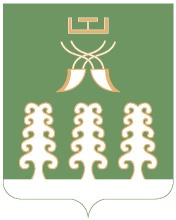 Республика БашкортостанАдминистрация сельского поселенияДюртюлинский  сельсоветмуниципального районаШаранский район452642 с. Дюртюли тел.(34769) 2-39-19email: durtss2021@yandex.ruПриложение №1к постановлению Администрациисельского поселения Дюртюлинский сельсоветмуниципального района  Шаранский район РБот «22» июня 2021 г. № 48Гибатова Л.Н.-глава сельского поселения Дюртюлинский сельсовет, председатель Комиссии;Трофимова М.В.Трофимова Н.И.             -                                 Каюмов С.Н..              -Марина М.Г.               -Представитель            -отделения МВД по Шаранскому району                                    Михайлов Г.А.             -Никиифорова Р.А.       -      Ахметова А.М.	-    Мухамадиева Г.Ф.         -             Фаррахова Ф.Ф.            -       Васильева З.А.                      Андреева И.Н.             - -Управляющий делами администрации сельского поселения Дюртюлинский сельсовет, заместитель председателя Комиссии;Специалист 1 категории администрации сельского поселения Дюртюлинский сельсовет, секретарь КомиссииЧлены КомиссииДиректор МБОУ «СОШ им. А. Кондратьева с. Дюртюли»;Заведующий ДОУ «Малышок» с. Дюртюли; (по согласованию);Директор СДК с. Дюртюли;Библиотекарь с. Дюртюли;Директор СКЦ с. Еремкино;Директор СК с. Барсуково;Библиотекарь с. Барсуково;Директор СДК д. СарсазПредседатель Совета ветеранов сельского поселения.